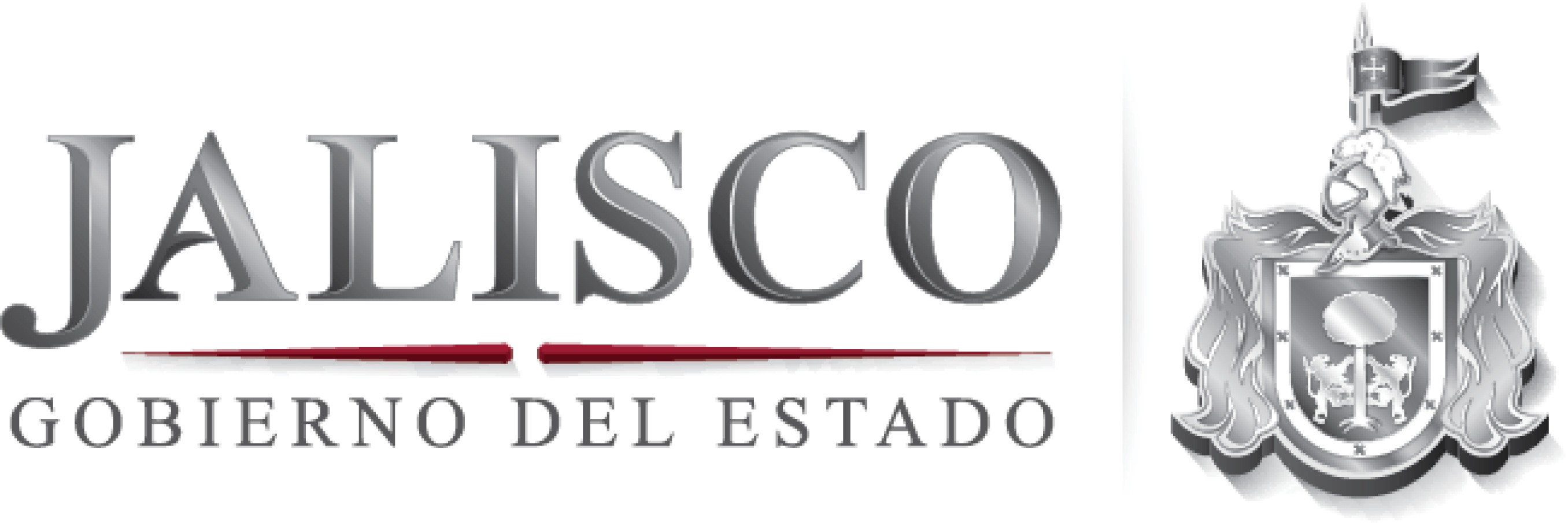 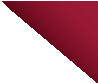 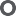 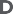 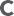 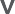 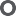 SECRETARÍA DE MOVILIDADDIRECCIÓN DE SITIOS Y TRANSPORTE ESPECIALIZADOSOLICITUDSOLICITUD DE AUTORIZACIÓN TEMPORAL PARA PRESTAR EL SERVICIO PÚBLICO DE TRANSPORTE.C. SECRETARIO DE MOVILIDAD DEL ESTADO DE JALISCO PRESENTEC.	con domicilio en la fincamarcada  con  el  número	de  la  calle 	en la Colonia 	,   en   el   municipio   de 	Jalisco. Solicito  me  sea  autorizada  temporalmente  la  prestación  del  servicio  público, por     motivo de 	 dentro de un plazo de	días a partir del día  	  al		, en la ruta 		, con las características de  la siguiente unidad:Número de unidad:   	  Tipo:	 	 Modelo:	 	Marca:	 	Modelo:	 	Motor:	 	Serie:	 	Capacidad:	 	Color:	 	Sin más por el momento y a la espera de una respuesta de su parte quedo a sus órdenes por cualquier aclaración al respectoA T E N T A M E N T EGuadalajara, Jalisco a	de	de 20 	Firma del solicitante